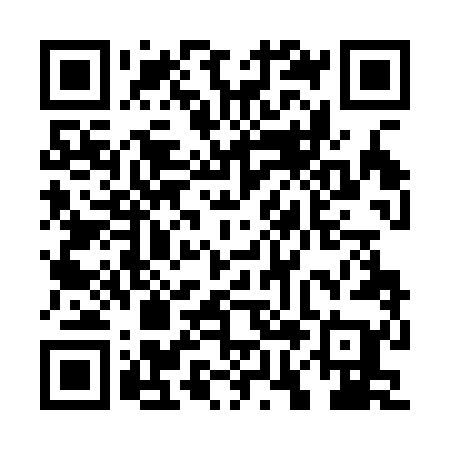 Ramadan times for Chyrowa, PolandMon 11 Mar 2024 - Wed 10 Apr 2024High Latitude Method: Angle Based RulePrayer Calculation Method: Muslim World LeagueAsar Calculation Method: HanafiPrayer times provided by https://www.salahtimes.comDateDayFajrSuhurSunriseDhuhrAsrIftarMaghribIsha11Mon4:084:085:5511:433:405:335:337:1312Tue4:064:065:5311:433:415:345:347:1513Wed4:044:045:5111:433:425:365:367:1714Thu4:014:015:4911:433:435:385:387:1915Fri3:593:595:4611:423:455:395:397:2016Sat3:573:575:4411:423:465:415:417:2217Sun3:543:545:4211:423:475:425:427:2418Mon3:523:525:4011:413:495:445:447:2519Tue3:503:505:3811:413:505:455:457:2720Wed3:473:475:3611:413:515:475:477:2921Thu3:453:455:3411:413:525:495:497:3122Fri3:423:425:3111:403:535:505:507:3323Sat3:403:405:2911:403:555:525:527:3424Sun3:373:375:2711:403:565:535:537:3625Mon3:353:355:2511:393:575:555:557:3826Tue3:323:325:2311:393:585:565:567:4027Wed3:303:305:2111:393:595:585:587:4228Thu3:273:275:1811:384:015:595:597:4429Fri3:253:255:1611:384:026:016:017:4630Sat3:223:225:1411:384:036:026:027:4831Sun4:204:206:1212:385:047:047:048:491Mon4:174:176:1012:375:057:067:068:512Tue4:154:156:0812:375:067:077:078:533Wed4:124:126:0612:375:077:097:098:554Thu4:094:096:0412:365:087:107:108:575Fri4:074:076:0112:365:107:127:128:596Sat4:044:045:5912:365:117:137:139:017Sun4:014:015:5712:365:127:157:159:038Mon3:593:595:5512:355:137:167:169:069Tue3:563:565:5312:355:147:187:189:0810Wed3:533:535:5112:355:157:197:199:10